Pracovní list - rovnoběžníkZ geometrických útvarů vyber rovnoběžníky. Napiš jejich názvy.Vypočítej zbývající úhly rovnoběžníku a dopiš je do tabulky:D	C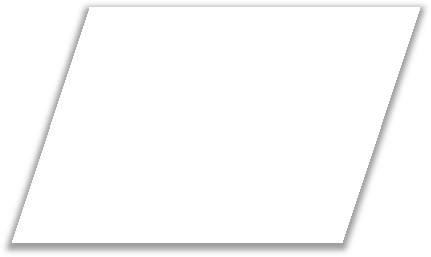 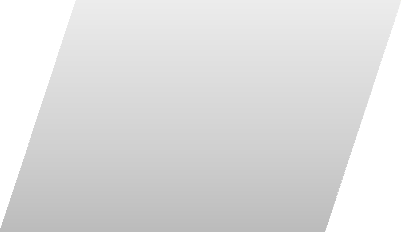 A	BDo tabulky napiš názvy všech rovnoběžníků, které mají dané vlastnosti.Pojmenuj následující rovnoběžníky:N	MD	CA	B	K	LPracovní list – rovnoběžník - řešení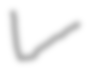 Z geometrických útvarů vyber rovnoběžníky. Napiš jejich názvy.Vypočítej zbývající úhly rovnoběžníku a dopiš je do tabulky: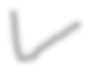 D	C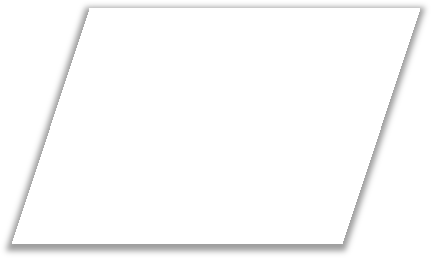 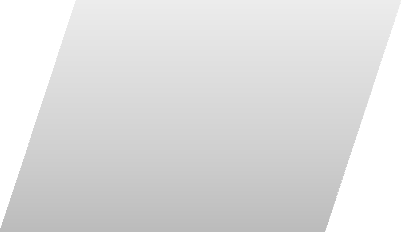 A	BDo tabulky napiš názvy všech rovnoběžníků, které mají dané vlastnosti.Pojmenuj následující rovnoběžníky:OBA JSOU KOSODÉLNÍKY N	MD	CAK	LGeometrický tvarNázevGeometrický tvarNázevVlastnostiNázev rovnoběžníkůMá všechny strany shodné.Má všechny úhly velké 90°.Úhlopříčky se půlí.Sousední úhly nejsou shodné, mají však dohromady 180°.Úhlopříčky jsou k sobě kolmé.Má 2 shodné výšky.Sousední strany nejsou stejně dlouhé.Žádný vnitřní úhel není pravý.Úhlopříčky jsou shodné.Geometrický tvarNázevGeometrický tvarNázev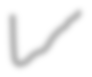 čtverec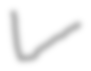 kosodélníkkvádr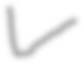 čtverecobdélníkpětiúhelníklichoběžníkkrychletrojúhelníkkosočtverecVlastnostiNázev rovnoběžníkůMá všechny strany shodné.čtverec, kosočtverecMá všechny úhly velké 90°.čtverec, obdélníkÚhlopříčky se půlí.čtverec, obdélník, kosočtverec, kosodélníkSousední úhly nejsou shodné, mají však dohromady 180°.kosočtverec, kosodélníkÚhlopříčky jsou k sobě kolmé.čtverec, kosočtverecMá 2 shodné výšky.čtverec, kosočtverecSousední strany nejsou stejně dlouhé.obdélník, kosodélníkŽádný vnitřní úhel není pravý.kosočtverec, kosodélníkÚhlopříčky jsou shodné.čtverec, obdélník